Figure to be used with question: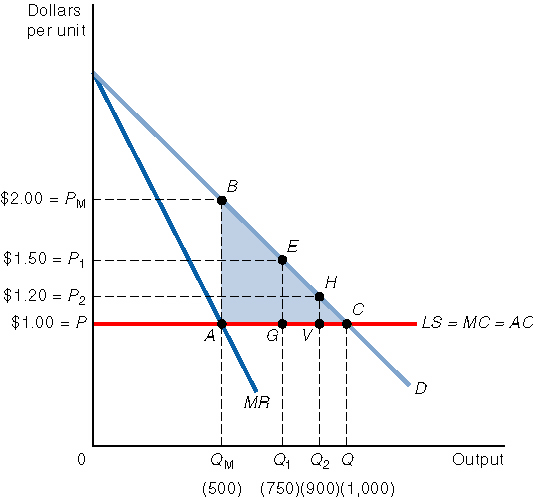 